ProjektZajęcia korekcyjno- kompensacyjne kl. V i VI06.05.20201. Pokoloruj kratki wg wzoru 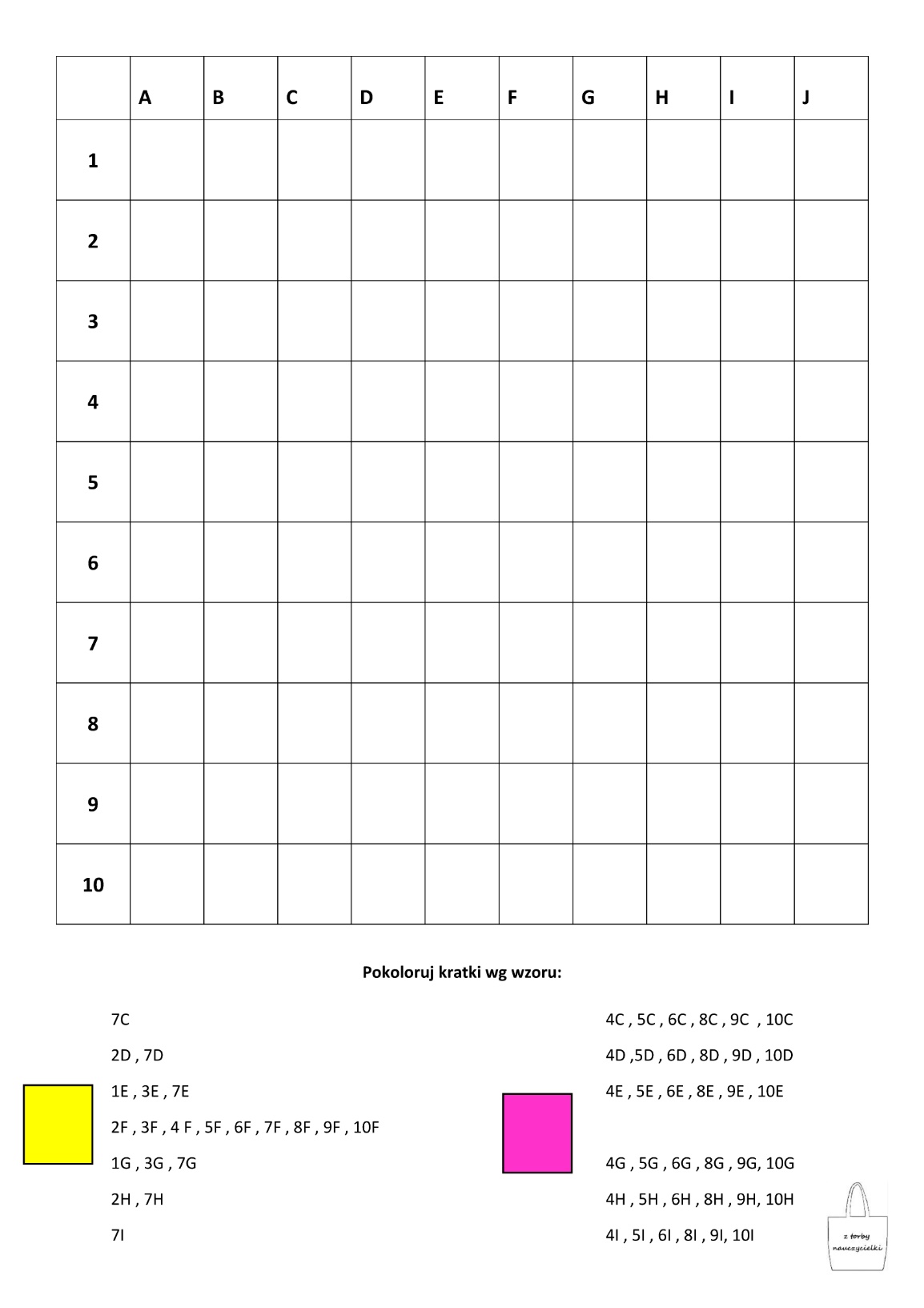 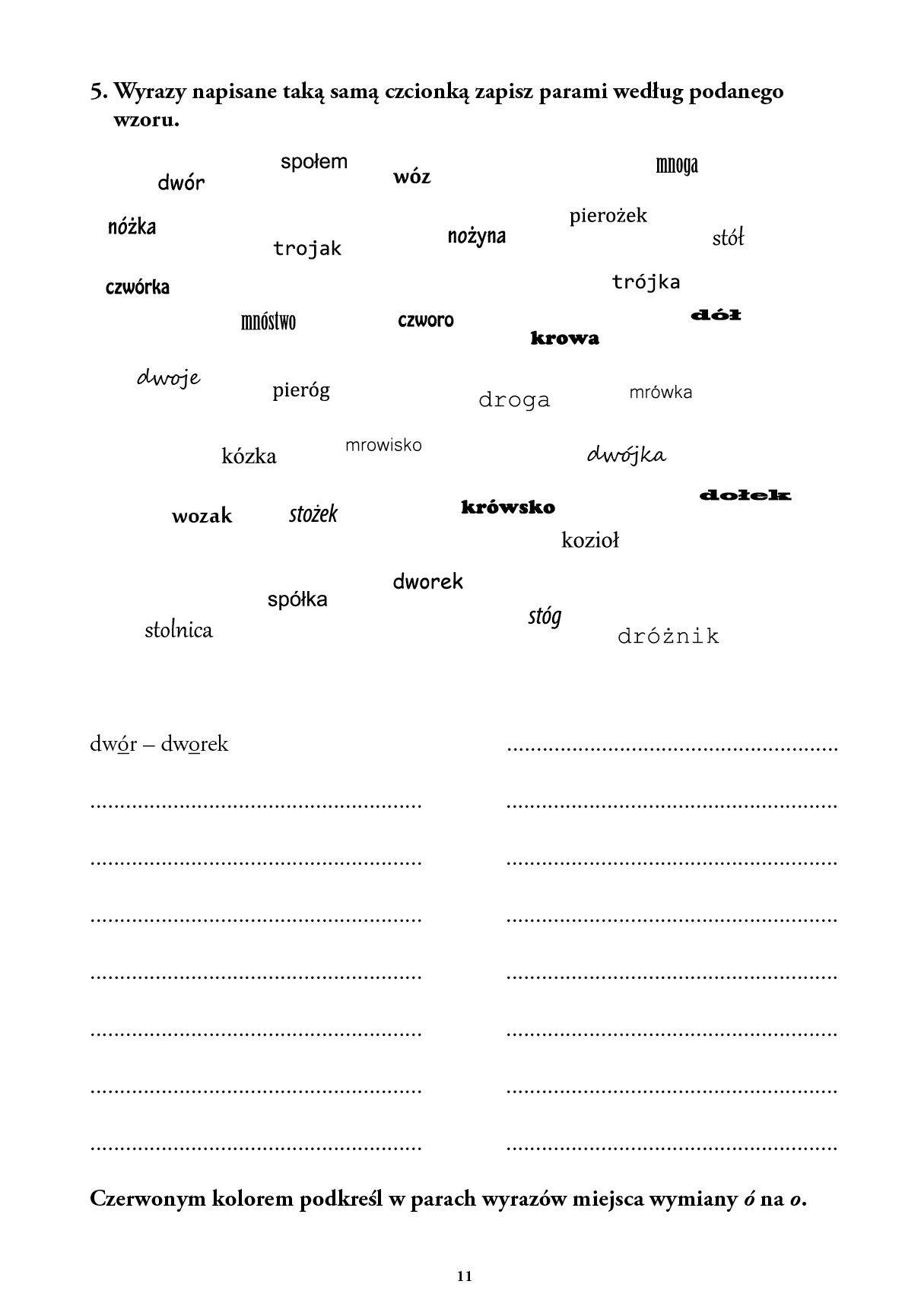 Rozwiąż krzyżówkę. 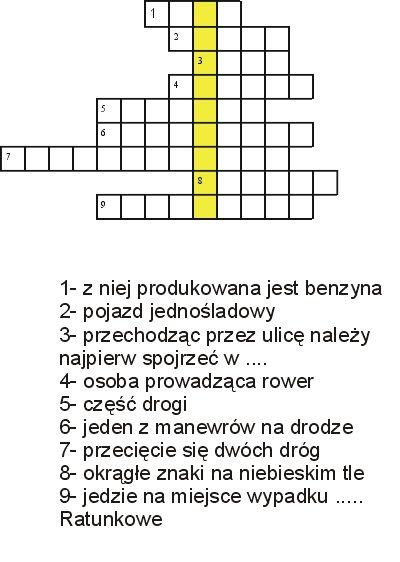 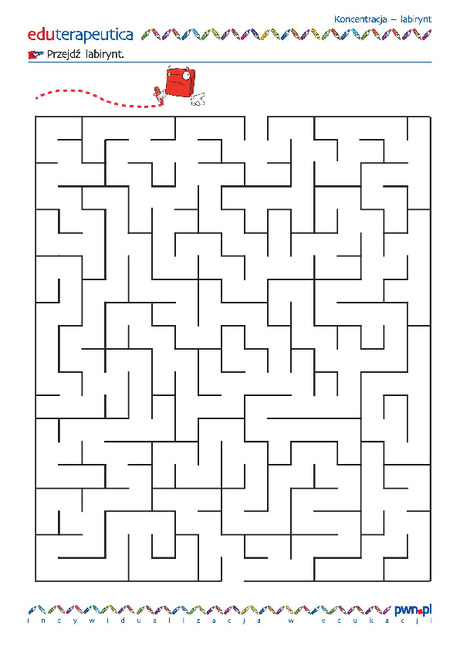 Pokoloruj mandalę wg własnego uznania. Pamiętaj, nie spiesz się i bądź dokładny/a. Powodzenia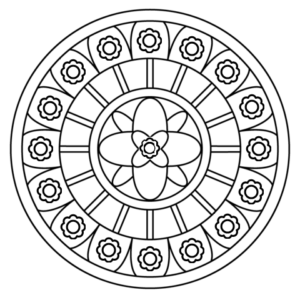 